Estudiante:__________________________________________________Tema I Conceptos Básicos (10 puntos)Mencione y explique la clasificación TDA lineales y no lineales.Qué es una clase?.Tema II: PILA (10 ptos)Considerando la representación mediante celdas, programe el método agregar elemento(x), la cual permite añadir un nuevo elemento en la PILA.Tema III: Árbol (15 ptos)Lista de nodos: 150, 100, 180, 60, 40, 87, 120, 190, 125, 112, 210, 130, 190, 67,140, 205.Construya un árbolRealice el recorrido postorden y preorden.Borre el nodo 180Tema IV: Estructura web(15 ptos) Dado el siguiente plantilla de registros de publicaciones, estructure la misma en formato XML.Tema V: Generar XML (25 ptos)Diseñe un schema para el xml estructurado en el tema IV. Considere: Nacionalidad:Ecuatoriana, Colombiana, Argentina, Mexicana y Chilena.Formato ISBN: ###-###-###Tipo: Libro o ArtículoCantidad en sección detalles: Min valor 0 y Max valor 5.(cada campo)Tema 5: CLASE (25 ptos)Diseñe una clase celular, la cual contiene los campos: NúmeroTelf, cédula, saldo, #mensajes. Defina el método constructor y propiedades de acceso a los campos, y los métodos:Recargar: Recibe una cantidad de dólares e incremente el saldo.ComprarMensajes: Recibe el #paquete (1: 300 mensajes a $3, 2: 600 mensajes a $5 y 3: 1000 mensajes a $9) y realice la recarga de mensajes siempre y descuente el valor de su saldo siempre y cuando su saldo lo permita. Considere cobrar IVA.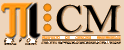 INSTITUTO DE CIENCIAS MATEMÁTICASANÁLISIS DE ALGORITMOS Y ESTRUCTURAS DE DATOS3ra Evaluación II Término 2012-2013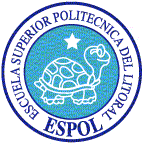 AutorID:345Nombre:Pablo ZamoraNacionalidad:EcuatorianaPublicaciones:ISBNAñoDescripciónTipoEditorial84-205-353-702006Matlab AplicaciónLibroPrentice Hall56-789-754-992008Aplicación Ecuaciones 
DiferencialesArtículoACPDetallesDetallesDetallesLibros1Artículos1Revistas0